 Dyffryn Clwyd Mission Area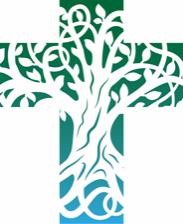 Sunday 23rd April 2023Third Sunday of EasterContacts: Mission Area Office: 07543 504 486 l Tad Huw 07779 655 949 | Rev Richard 01824 703 867Rev John 07771 232 121 | Rev Natasha 07984 604 878Please remember If you would like us to continue to pray for someone, or add a new name to the prayer list –  e-mail the newsletter editor by Wednesday lunchtime each week on chamberlain786@btinternet.comReadings for Next Sunday – 30th April – Fourth Sunday of EasterGenesis 7		Psalm 23		Acts 2. 42-47		John 10. 1-10Upcoming events - Please see the Dyffryn Clwyd website https://dyffrynclwyd.co.uk/Saturday 22nd April 2023, starting 7pm: Music and comedy night with proceeds to St Mary’s Church Cyffylliog. Sunday 23rd April, 6.30pm: St Peter’s Ruthin Contemporary Worship and Praise service.Saturday 29th April, 2pm-4pm: Spring Fair and Plant Sale at St Peter’s Llanbedr DCFriday 19th May, 7pm: Stars to Shine at Concert at St Garmon’s Church, Llanarmon. Tickets £10 and please see poster for details on how to purchase. Saturday 20th May from 2pm: Annual PARACHUTING TEDDIES AND SPRING FAYRE at Llanfair Church. Lots of fun for all the family!Saturday 27th to Monday 29th May Llanfair Flower Festival: Please CREATE AND DONATE A FLORAL DISPLAY. Calling all budding florists; we hope to fill the church with as many flower arrangements as possible and need your help!Sunday 9th July: LLANARMON FLOWER FESTIVAL AND EXHIBITION of Christening Gowns and Old Photos of Llanarmon.A reading from Zephaniah   (3.14-20)Sing aloud, O daughter Zion; shout, O Israel! Rejoice and exult with all your heart, O daughter Jerusalem! The Lord has taken away the judgements against you, he has turned away your enemies. The king of Israel, the Lord, is in your midst; you shall fear disaster no more.On that day it shall be said to Jerusalem: Do not fear, O Zion; do not let your hands grow weak. The Lord, your God, is in your midst, a warrior who gives victory; he will rejoice over you with gladness, he will renew you in his love; he will exult over you with loud singing as on a day of festival.I will remove disaster from you, so that you will not bear reproach for it. I will deal with all your oppressors at that time. And I will save the lame and gather the outcast, and I will change their shame into praise and renown in all the earth.At that time I will bring you home, at the time when I gather you; for I will make you renowned and praised among all the peoples of the earth, when I restore your fortunes before your eyes, says the Lord.This is the word of the Lord.Thanks be to God.Psalm 116. 1-8 & 12-end1	I love the Lord, because he has heard my voice and my supplications.2	Because he inclined his ear to me, therefore I will call on him as long as I live.3	The snares of death encompassed me; the pangs of Sheol laid hold on me; I suffered distress and anguish.4	Then I called on the name of the Lord: ‘O Lord, I pray, save my life!’5	Gracious is the Lord, and righteous; our God is merciful.6	The Lord protects the simple; when I was brought low, he saved me.7	Return, O my soul, to your rest, for the Lord has dealt bountifully with you.8	For you have delivered my soul from death, my eyes from tears, my feet from stumbling.12	What shall I return to the Lord for all his bounty to me?13	I will lift up the cup of salvation and call on the name of the Lord,14	I will pay my vows to the Lord in the presence of all his people.15	Precious in the sight of the Lord is the death of his faithful ones.16	O Lord, I am your servant; I am your servant, the child of your serving-maid.  You have loosed my bonds.17	I will offer to you a thanksgiving sacrifice and call on the name of the Lord.18	I will pay my vows to the Lord in the presence of all his people,19	in the courts of the house of the Lord, in your midst, O Jerusalem. Praise the Lord!A reading from Acts   (2.14a, 36-41)But Peter, standing with the eleven, raised his voice and addressed them: Therefore let the entire house of Israel know with certainty that God has made him both Lord and Messiah, this Jesus whom you crucified.’Now when they heard this, they were cut to the heart and said to Peter and to the other apostles, ‘Brothers, what should we do?’Peter said to them, ‘Repent, and be baptized every one of you in the name of Jesus Christ so that your sins may be forgiven; and you will receive the gift of the Holy Spirit. For the promise is for you, for your children, and for all who are far away, everyone whom the Lord our God calls to him.’And he testified with many other arguments and exhorted them, saying, ‘Save yourselves from this corrupt generation.’So those who welcomed his message were baptized, and that day about three thousand persons were added.This is the word of the Lord.Thanks be to God.Listen to the Gospel of Christ according to St Luke   (24.13-35)	Glory to you, O Lord.Now on that same day two of them were going to a village called Emmaus, about seven miles from Jerusalem, and talking with each other about all these things that had happened. While they were talking and discussing, Jesus himself came near and went with them, but their eyes were kept from recognizing him. And he said to them, ‘What are you discussing with each other while you walk along?’They stood still, looking sad. Then one of them, whose name was Cleopas, answered him, ‘Are you the only stranger in Jerusalem who does not know the things that have taken place there in these days?’He asked them, ‘What things?’They replied, ‘The things about Jesus of Nazareth, who was a prophet mighty in deed and word before God and all the people, and how our chief priests and leaders handed him over to be condemned to death and crucified him. But we had hoped that he was the one to redeem Israel. Yes, and besides all this, it is now the third day since these things took place. Moreover, some women of our group astounded us. They were at the tomb early this morning, and when they did not find his body there, they came back and told us that they had indeed seen a vision of angels who said that he was alive. Some of those who were with us went to the tomb and found it just as the women had said; but they did not see him.’Then he said to them, ‘Oh, how foolish you are, and how slow of heart to believe all that the prophets have declared! Was it not necessary that the Messiah should suffer these things and then enter into his glory?’ Then beginning with Moses and all the prophets, he interpreted to them the things about himself in all the scriptures.As they came near the village to which they were going, he walked ahead as if he were going on. But they urged him strongly, saying, ‘Stay with us, because it is almost evening and the day is now nearly over.’ So he went in to stay with them.When he was at the table with them, he took bread, blessed and broke it, and gave it to them. Then their eyes were opened, and they recognized him; and he vanished from their sight. They said to each other, ‘Were not our hearts burning within us while he was talking to us on the road, while he was opening the scriptures to us?’That same hour they got up and returned to Jerusalem; and they found the eleven and their companions gathered together. They were saying, ‘The Lord has risen indeed, and he has appeared to Simon!’Then they told what had happened on the road, and how he had been made known to them in the breaking of the bread.This is the Gospel of the Lord.Praise to you, O Christ.Post Communion PrayerLiving God, your Son made himself known to his disciples in the breaking of bread:  open the eyes of our faith, that we may see him in all his redeeming work; who is alive and reigns, now and for ever. Amen.ColectHollalluog Dad, a wnaethost yn dy drugaredd mawr y disgyblion yn llawen o weld yr Arglwydd atgyfodedig: dyro inni’r fath adnabyddiaeth o’i bresenoldeb, fel y cawn ein hatgyfnerthu a’n cynnal gan ei fywyd atgyfodedig, a’th wasanaethu’n barhaus mewn cyfiawnder a gwirionedd; trwy Iesu Grist ein Harglwydd, sy’n fyw ac yn teyrnasu gyda thi a’r Ysbryd Glân, yn un Duw, yn awr ac am byth.Amen.Darlleniad o Seffania   (3.14-diwedd)Cân, ferch Seion; gwaedda'n uchel, O Israel; llawenha a gorfoledda â'th holl galon, ferch Jerwsalem. Trodd yr Arglwydd dy gosb oddi wrthyt, a symud dy elynion. Y mae brenin Israel, yr Arglwydd, yn dy ganol, ac nid ofni ddrwg mwyach.Y dydd hwnnw dywedir wrth Jerwsalem, "Nac ofna, Seion, ac na laesa dy ddwylo; y mae'r Arglwydd dy Dduw yn dy ganol, yn rhyfelwr i'th waredu; fe orfoledda'n llawen ynot, a'th adnewyddu yn ei gariad; llawenycha ynot â chân fel ar ddydd gŵyl.Symudaf aflwydd ymaith oddi wrthyt, rhag bod iti gywilydd o'i blegid. Wele fi'n talu'r pwyth i'th orthrymwyr yn yr amser hwnnw; gwaredaf y rhai cloff a chasglaf y rhai gwasgaredig, a rhof iddynt glod ac enw yn holl dir eu gwarth.Y pryd hwnnw, pan fydd yn amser i'ch casglu, mi ddof â chwi adref; oherwydd rhof i chwi glod ac enw ymhlith holl bobloedd y ddaear, pan adferaf eich llwyddiant yn eich gŵydd," medd yr Arglwydd.Dyma air yr Arglwydd.Diolch a fo i Dduw.Salm 116.1-8, 12-diwedd1	Yr wyf yn caru'r Arglwydd, am iddo wrando ar lef fy ngweddi,2	am iddo droi ei glust ataf y dydd y gwaeddais arno.3	Yr oedd clymau angau wedi tynhau amdanaf, a gefynnau Sheol wedi fy nal, a minnau'n dioddef adfyd ac ing.4	Yna gelwais ar enw'r Arglwydd: "Yr wyf yn erfyn, Arglwydd, gwared fi." 5	Graslon yw'r Arglwydd, a chyfiawn, ac y mae ein Duw ni'n tosturio.6	Ceidw'r Arglwydd y rhai syml; pan ddarostyngwyd fi, fe'm gwaredodd.7	Gorffwysa unwaith eto, fy enaid, oherwydd bu'r Arglwydd yn hael wrthyt;8	oherwydd gwaredodd fy enaid rhag angau, fy llygaid rhag dagrau, fy nhraed rhag baglu. 12	Sut y gallaf dalu i'r Arglwydd am ei holl haelioni tuag ataf?13	Dyrchafaf gwpan iachawdwriaeth, a galw ar enw'r Arglwydd.14	Talaf fy addunedau i'r Arglwydd ym mhresenoldeb ei holl bobl.15	Gwerthfawr yng ngolwg yr Arglwydd yw marwolaeth ei ffyddloniaid.16	O Arglwydd, dy was yn wir wyf fi, gwas o hil gweision; yr wyt wedi datod fy rhwymau.17	Rhof i ti offrwm diolch, a galw ar enw'r Arglwydd.18	Talaf fy addunedau i'r Arglwydd ym mhresenoldeb ei holl bobl,19	yng nghynteddau tŷ'r Arglwydd yn dy ganol di, O Jerwsalem. Molwch yr Arglwydd.Darlleniad o Actau   (2.14a, 36-41)Safodd Pedr ynghyd â'r un ar ddeg, a chododd ei lais a'u hannerch:  "Felly gwybydded holl dŷ Israel yn sicr fod Duw wedi ei wneud ef yn Arglwydd ac yn Feseia, yr Iesu hwn a groeshoeliasoch chwi."Pan glywsant hyn, fe'u dwysbigwyd yn eu calon, a dywedasant wrth Pedr a'r apostolion eraill, "Beth a wnawn ni, gyfeillion?"Meddai Pedr wrthynt, "Edifarhewch, a bedyddier pob un ohonoch yn enw Iesu Grist er maddeuant eich pechodau, ac fe dderbyniwch yr Ysbryd Glân yn rhodd. Oherwydd i chwi y mae'r addewid, ac i'ch plant ac i bawb sydd ymhell, pob un y bydd i'r Arglwydd ein Duw ni ei alw ato."Ac â geiriau eraill lawer y tystiolaethodd ger eu bron, a'u hannog, "Dihangwch rhag y genhedlaeth wyrgam hon."Felly bedyddiwyd y rhai a dderbyniodd ei air, ac ychwanegwyd atynt y diwrnod hwnnw tua thair mil o bersonau.Dyma air yr Arglwydd.Diolch a fo i Dduw.Gwrandewch Efengyl Crist yn ôl Sant Luc (24.13-35) Gogoniant i ti, O Arglwydd Yn awr, yr un dydd, yr oedd dau ohonynt ar eu ffordd i bentref, oddeutu un cilomedr ar ddeg o Jerwsalem, o'r enw Emaus. Yr oeddent yn ymddiddan â'i gilydd am yr holl ddigwyddiadau hyn. Yn ystod yr ymddiddan a'r trafod, nesaodd Iesu ei hun atynt a dechrau cerdded gyda hwy, ond rhwystrwyd eu llygaid rhag ei adnabod ef. Meddai wrthynt, "Beth yw'r sylwadau hyn yr ydych yn eu cyfnewid wrth gerdded?"Safasant hwy, a'u digalondid yn eu hwynebau. Atebodd yr un o'r enw Cleopas, "Rhaid mai ti yw'r unig ymwelydd â Jerwsalem nad yw'n gwybod am y pethau sydd wedi digwydd yno y dyddiau diwethaf hyn.""Pa bethau?" meddai wrthynt.Atebasant hwythau, "Y pethau sydd wedi digwydd i Iesu o Nasareth, dyn oedd yn broffwyd nerthol ei weithredoedd a'i eiriau yng ngŵydd Duw a'r holl bobl. Traddododd ein prif offeiriaid ac aelodau ein Cyngor ef i'w ddedfrydu i farwolaeth, ac fe'i croeshoeliasant. Ein gobaith ni oedd mai ef oedd yr un oedd yn mynd i brynu Israel i ryddid, ond at hyn oll, heddiw yw'r trydydd dydd er pan ddigwyddodd y pethau hyn. Er hynny, fe'n syfrdanwyd gan rai gwragedd o'n plith; aethant yn y bore bach at y bedd, a methasant gael ei gorff, ond dychwelsant gan daeru eu bod wedi gweld angylion yn ymddangos, a bod y rheini'n dweud ei fod ef yn fyw. Aeth rhai o'n cwmni allan at y bedd, a'i gael yn union fel y dywedodd y gwragedd, ond ni welsant mohono ef."Meddai Iesu wrthynt, "Mor ddiddeall ydych, a mor araf yw eich calonnau i gredu'r cwbl a lefarodd y proffwydi! Onid oedd yn rhaid i'r Meseia ddioddef y pethau hyn, a mynd i mewn i'w ogoniant?" A chan ddechrau gyda Moses a'r holl broffwydi, dehonglodd iddynt y pethau a ysgrifennwyd amdano ef ei hun yn yr holl Ysgrythurau. Wedi iddynt nesáu at y pentref yr oeddent ar eu ffordd iddo, cymerodd ef arno ei fod yn mynd ymhellach. Ond meddent wrtho, gan bwyso arno, "Aros gyda ni, oherwydd y mae hi'n nosi, a'r dydd yn dirwyn i ben." Yna aeth i mewn i aros gyda hwy.Wedi cymryd ei le wrth y bwrdd gyda hwy, cymerodd y bara a bendithio, a'i dorri a'i roi iddynt. Agorwyd eu llygaid hwy, ac adnabuasant ef. A diflannodd ef o'u golwg. Meddent wrth ei gilydd, "Onid oedd ein calonnau ar dân ynom wrth iddo siarad â ni ar y ffordd, pan oedd yn egluro'r Ysgrythurau inni?"Codasant ar unwaith a dychwelyd i Jerwsalem. Cawsant yr un ar ddeg a'u dilynwyr wedi ymgynnull ynghyd ac yn dweud fod yr Arglwydd yn wir wedi ei gyfodi, ac wedi ymddangos i Simon.Adroddasant hwythau yr hanes am eu taith, ac fel yr oeddent wedi ei adnabod ef ar doriad y bara.Dyma Efengyl yr Arglwydd.Moliant i ti, O GristGweddi ar ol y CymunFywiol Dduw, amlygodd dy Fab ei hun i’w ddisgyblion yn nhoriad y bara:  agor lygaid ein ffydd, fel y gwelwn ef yn ei holl waith gwaredol;  sy’n fyw ac yn teyrnasu gyda thi a’r Ysbryd Glân, yn un Duw, yn awr a hyd byth.Amen.Weekly PRAYER LISTFor the sick: Martin JonesFor those recently departed: Jill Griffiths, Gordon RennieCollectAlmighty Father, in your great mercy you gladdened the disciples with the sight of the risen Lord: give us such knowledge of his presence with us, that we may be strengthened and sustained by his risen life and serve you continually in righteousness and truth; through Jesus Christ your Son our Lord, who is alive and reigns with you and the Holy Spirit, one God, now and for ever.AmenSunday Services – 30th AprilSunday Services – 30th April9.00am Llanarmon Holy Eucharist St Peter’s Holy Eucharist (Traditional) 9.30amCyffylliog Morning WorshipClocaenog Wild Church10.30amSt Peter’s Sunday Worship (Informal) Llanbedr DC Holy EucharistLlangynhafal Holy Eucharist11.00amLlanfair DC Holy Eucharist 4.00pmLlanynys Meditation & BenedictionWeekday Services and Events. Monday to FridayWeekday Services and Events. Monday to FridayWeekday Services and Events. Monday to FridayMonday10.30am– 12.00pmCafé Côf at LlangynhafalTuesday10am3.30pmHoly Eucharist with Chapter in St Peter’s RuthinSong School Llanbedr DCWednesday9.30am10:15am - 11:30amSt Peter’s Ruthin short 20 mins Holy EucharistLlanfair DC Parents & Toddler GroupThursday9.30am6.45pmOfferen Sanctaidd St. Meugan’s LlanrhyddDyffryn Clwyd Singers St. Peter’s RuthinFriday9.30am9am-2pmSt Peter’s Ruthin short 20 mins Holy EucharistDrop in Friday in St Peter’s Ruthin